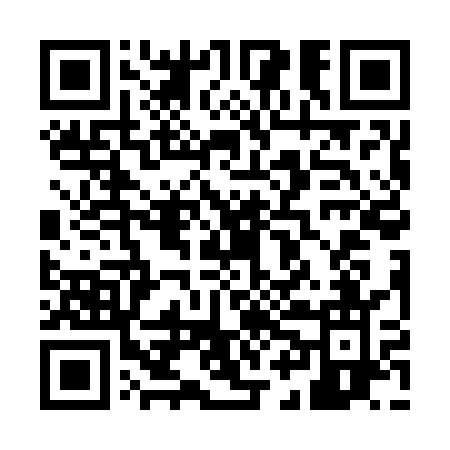 Ramadan times for Hadong County, South KoreaMon 11 Mar 2024 - Wed 10 Apr 2024High Latitude Method: NonePrayer Calculation Method: Muslim World LeagueAsar Calculation Method: ShafiPrayer times provided by https://www.salahtimes.comDateDayFajrSuhurSunriseDhuhrAsrIftarMaghribIsha11Mon5:215:216:4512:394:006:336:337:5212Tue5:205:206:4412:394:016:346:347:5313Wed5:185:186:4212:384:016:356:357:5414Thu5:175:176:4112:384:016:366:367:5515Fri5:155:156:4012:384:026:376:377:5616Sat5:145:146:3812:384:026:376:377:5717Sun5:135:136:3712:374:036:386:387:5818Mon5:115:116:3512:374:036:396:397:5919Tue5:105:106:3412:374:036:406:407:5920Wed5:085:086:3312:364:036:416:418:0021Thu5:075:076:3112:364:046:426:428:0122Fri5:055:056:3012:364:046:426:428:0223Sat5:045:046:2812:364:046:436:438:0324Sun5:025:026:2712:354:056:446:448:0425Mon5:015:016:2612:354:056:456:458:0526Tue4:594:596:2412:354:056:466:468:0627Wed4:574:576:2312:344:056:466:468:0728Thu4:564:566:2112:344:066:476:478:0829Fri4:544:546:2012:344:066:486:488:0930Sat4:534:536:1912:334:066:496:498:1031Sun4:514:516:1712:334:066:506:508:101Mon4:504:506:1612:334:066:506:508:112Tue4:484:486:1412:334:076:516:518:123Wed4:474:476:1312:324:076:526:528:134Thu4:454:456:1212:324:076:536:538:145Fri4:434:436:1012:324:076:546:548:156Sat4:424:426:0912:314:076:546:548:167Sun4:404:406:0812:314:086:556:558:178Mon4:394:396:0612:314:086:566:568:189Tue4:374:376:0512:314:086:576:578:1910Wed4:364:366:0412:304:086:586:588:20